KINDERCHIRURGIE; KINDERUROLOGIE
ZENTRUM KINDERCHIRURGIE HANNOVER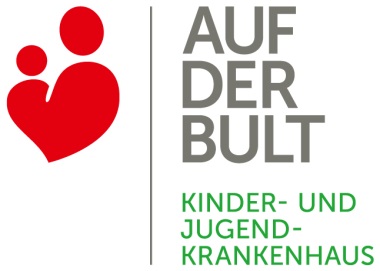 Urotherapeutische Beratung
StuhlprotokollLiebe Sorgeberechtigte, liebe Patientin und lieber PatientWarum ist das Stuhlprotokoll erforderlich? Mit Hilfe dieses Protokolls, das über einen möglichst zusammenhängenden Zeitraum geführt werden sollte, unterstützen Sie uns bei der Sammlung von Informationen. So wird es möglich, Ursachen und Zusammenhänge zu erkennen, die zu den Beschwerden ihres Kindes führen, um eine entsprechende Therapie einleiten zu können.Was ist ein Stuhlprotokoll?Ein Stuhlprotokoll auch Stuhltagebuch oder Stuhlkalender genannt, ist ein Kalender, den Sie gemeinsam mit Ihrem Kind über einen möglichst zusammenhängenden Zeitraum führen.               Was benötige ich dazu?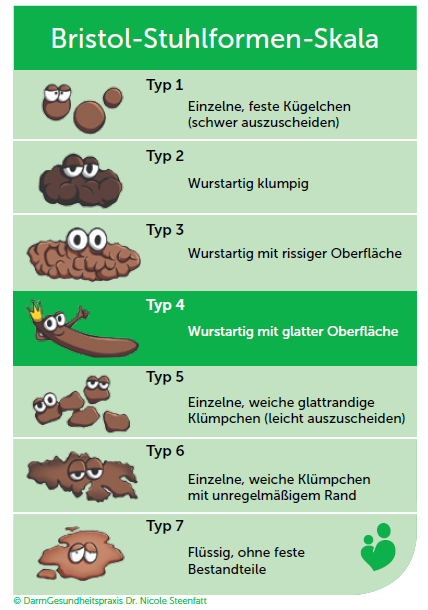 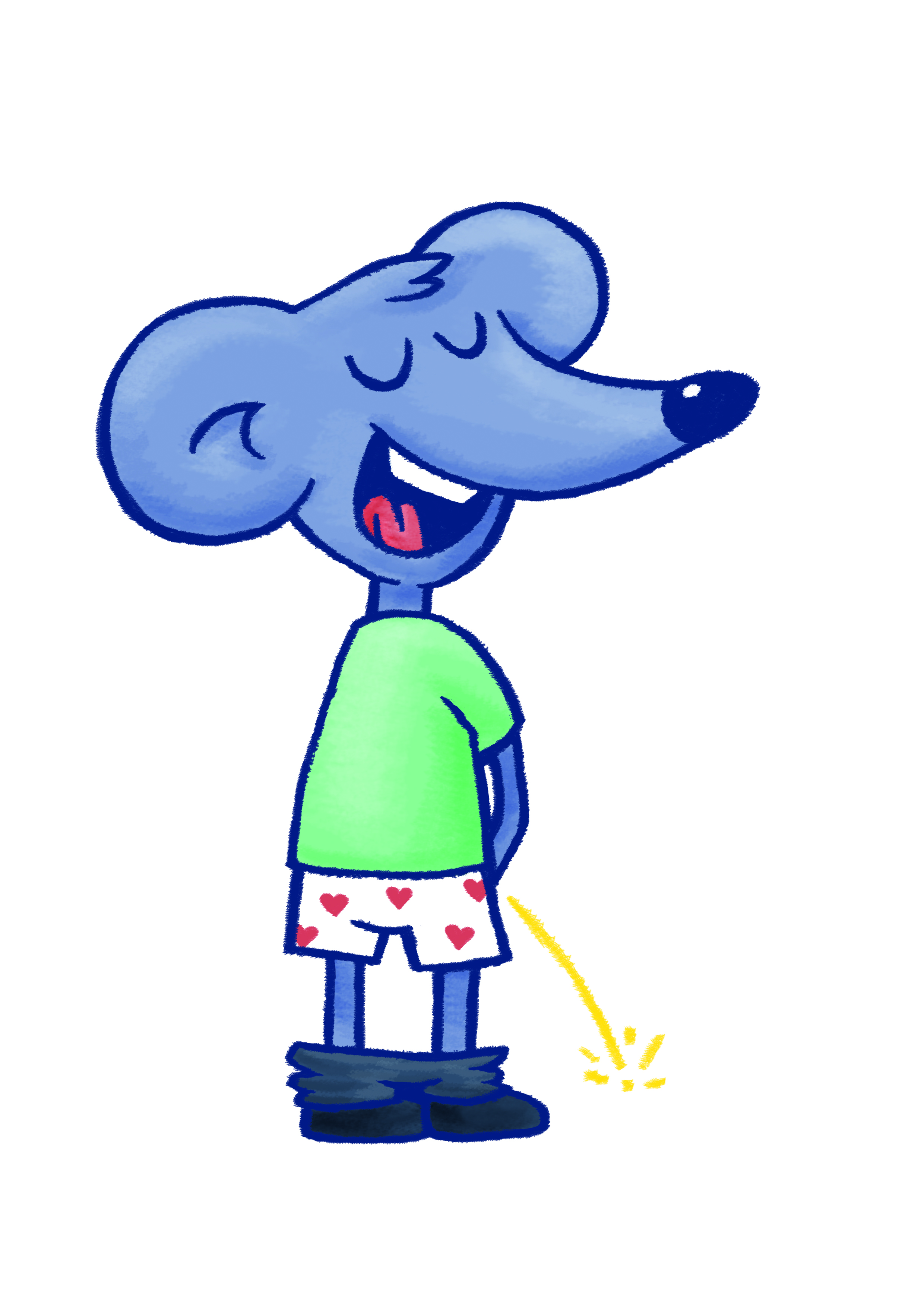 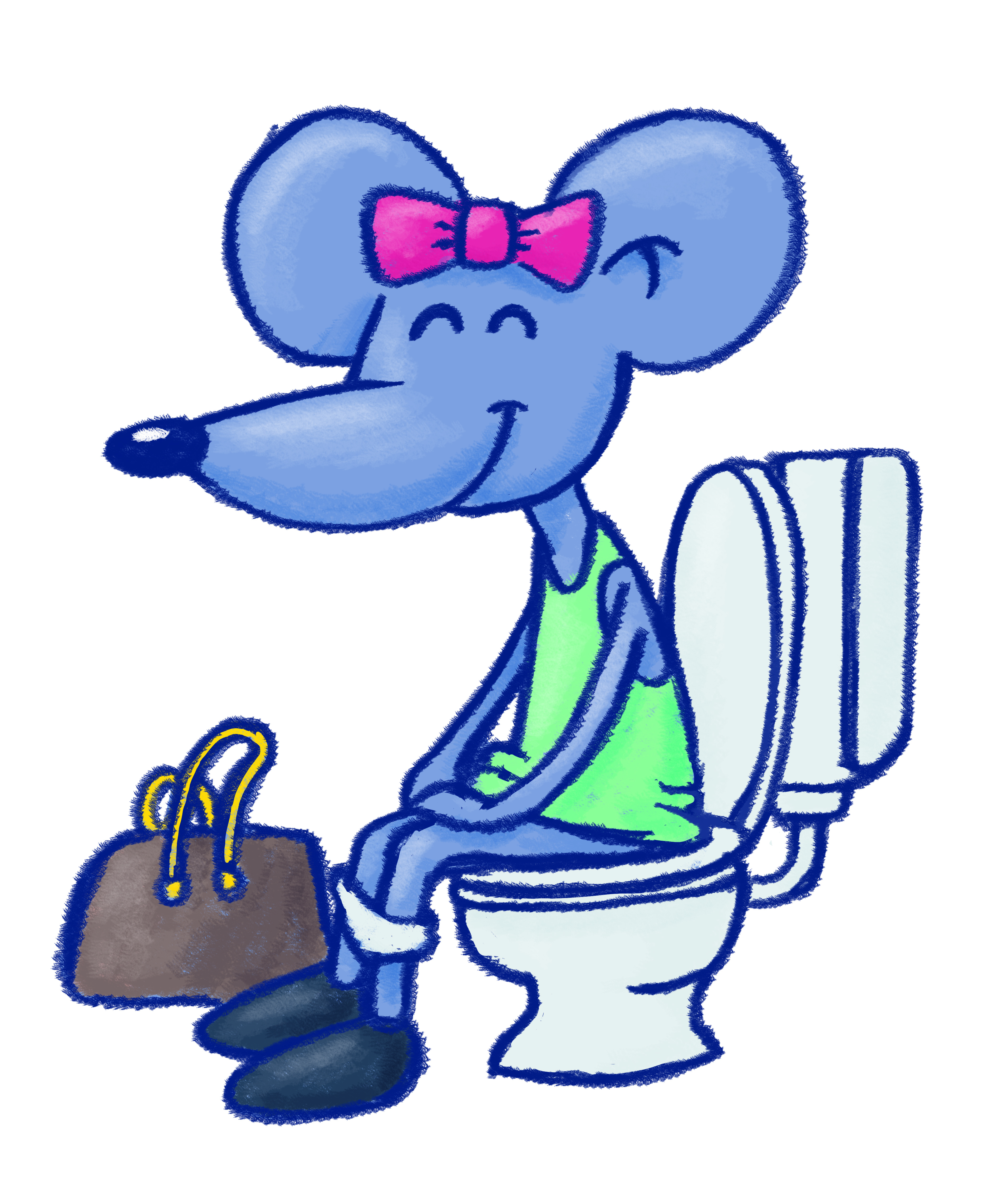 Wie ist das Stuhlprotokoll auszufüllen? Anlage: Urotherapie Stuhlprotokoll1.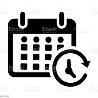 Datum und Uhrzeit Füllen Sie aus, sobald eine der aufgeführten Aktivitäten stattfindet.2.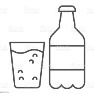 Trinkmenge Tragen Sie möglichst genau ein wieviel Ihr Kind getrunken hat.3.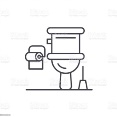 Toilette Notieren Sie „ja“ zur Toilette gegangen und  „nein“ nicht zur Toilette gegangen.4.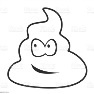 StuhlgangTragen Sie Stuhlgang „ja, Anzahl“ oder „nein“ ein.5.Stuhlkonsistenz Tragen Sie die Stuhlform anhand der Bristolstuhlformskala „Typ___“ein.6.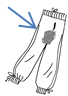 Stuhlschmieren, Einkoten 
Tragen Sie ein „S“ für Stuhlschmieren und ein „E“ für Einkoten ein.7.MissempfindungenSchildert Ihr Kind zB Völlegefühl, Übelkeit, Erbrechen oder Schmerzen, tragen Sie dies ein.8.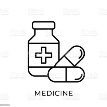 MedikamentWenn Ihr Kind ein Medikament  einnimmt, notieren Sie Medikamentenname und Dosierung.